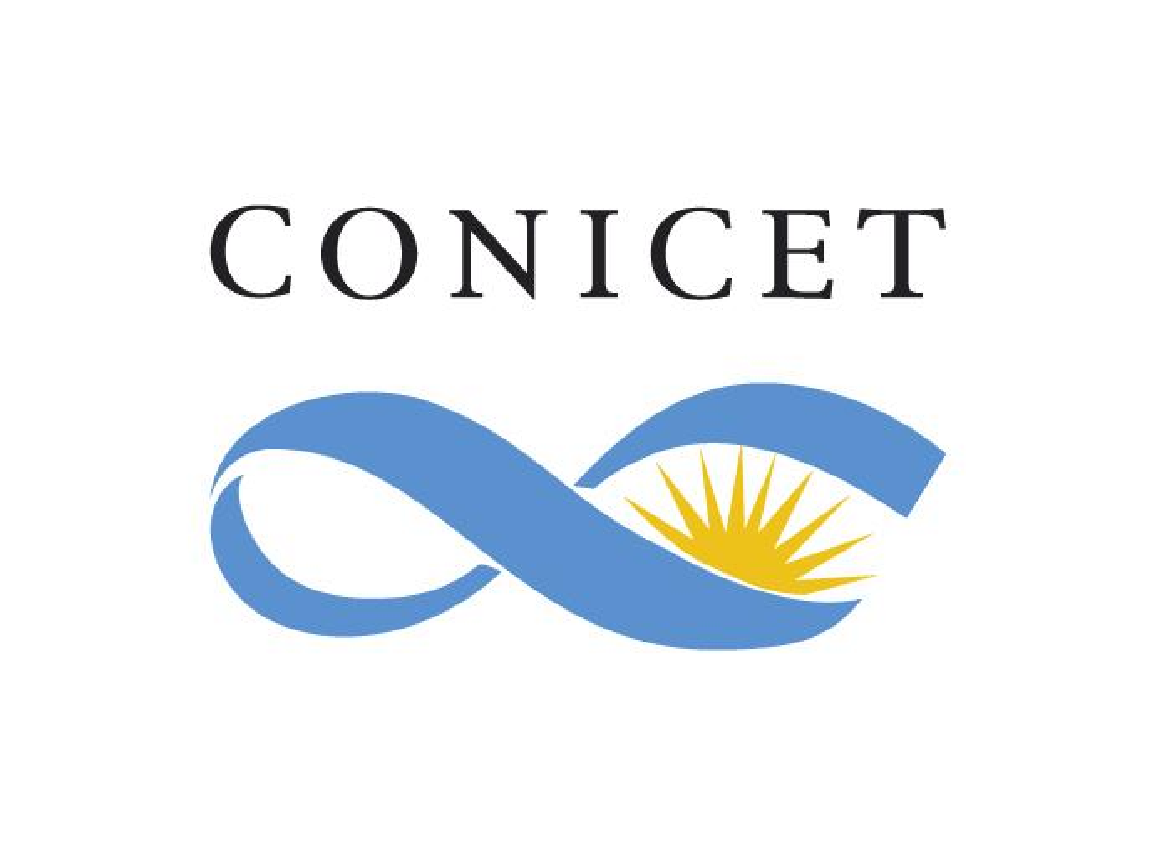 ESTA INFORMACION SERÁ MANEJADA EN FORMA ESTRICTAMENTE CONFIDENCIAL POR EL PERSONAL DE LA GVTLos ítems marcados con * son datos que deben estar cargados en forma obligatoria.Al inicio de la carga, el estado del formulario aparece en estado BORRADOR. Recuerde cambiar el estado a PRESENTADO si desea enviarlo al área de patentes de CONICET para ser evaluado.DATOS GENERALESINDIQUE CON UNA CRUZ EN EL CASO DE ESTAR CONSIDERANDO LA DIVULGACION DE LA INVENCION EN LOS PROXIMOS DOS MESESINDIQUE CON UNA CRUZ SI LA INVENCIÓN YA FUE DIVULGADA EN PUBLICACIONES CIENTÍFICAS, CONGRESOS, TESIS DEFENDIDAS, ETCTítulo*:Resumen del Invento:Área / Mercado potencial [MENU DESPLEGABLE QUE CONTIENE LAS SIGUIENTES OPCIONES]:AgroindustriaAmbiente y desarrolloDesarrollo socialEnergíaIndustriaSaludDelega edición FDI a: [CAMPO PARA COMPLETAR] Puede delegar la edición de este FDI a otro usuario que tenga el rol Vinculación Tecnológica Persona.¿El/los investigadores tiene/s interés en participar en el desarrollo comercial de la invención? SÍ [CASILLERO PARA TILDAR]Comentarios:Beneficiarios:Interesados en comercializar la invención:Instructivo para la Presentación de la Documentación:1. Una vez completado este formulario, deberá ponerlo en estado presentado en el Sistema de Vinculación Tecnológica (SVT)2. Desde la búsqueda de FDI del sistema SVT, deberá hacer clic en el botón PDF y visualizará el formulario con los datos registrados con anterioridad.3. Deberá imprimir el formulario mencionado en el punto anterior. Solo es necesaria la impresión de una sola copia.4. Deberá enviar la misma con las firmas de los investigadores, adjuntando nota del director del Instituto al que pertenece el/los investigadores en la cual da conocimiento de la presente solicitud.5. Toda la documentación deberá presentarse en un único sobre cerrado con la Etiqueta que se indica a continuación.6. Desde el sistema SVT, desde la búsqueda del FDI, haciendo clic en el botón Generar Etiqueta, el sistema le mostrará un documento PDF que deberá imprimir y luego pegar en el frente del sobre el cual contiene la información necesaria para la presentación confidencial de la documentación.INVENCIÓNDescripción de la invención*:Conteste las siguientes preguntas:Describa posibles usos y aplicaciones comerciales de la invención obtenida [CAMPO QUE ADMITE HASTA 5000 CARACTERES]¿Por qué considera que la invención es novedosa o diferente con respecto a lo hasta hoy conocido? ¿Cuáles características o aspectos técnicos son diferentes? Analice su invención frente a lo más próximo a su invención. [CAMPO QUE ADMITE HASTA 5000 CARACTERES]¿Qué beneficios / ventajas aportan las características novedosas de la invención frente a las invenciones mas similares o parecidas ya existentes. [CAMPO QUE ADMITE HASTA 5000 CARACTERES]¿Qué desventajas considera posee su invención y que podrían ser solucionadas? [CAMPO QUE ADMITE HASTA 5000 CARACTERES]¿Existe un prototipo de la invención? ¿Es ya un prototipo funcional cuyo funcionamiento puede ser mostrado? Adjunte, en la solapa documentación, fotos del prototipo existente o describa el nivel en que se encuentra el prototipo y la fecha en que se esperaría tener un prototipo funcional. [CAMPO QUE ADMITE HASTA 5000 CARACTERES]¿Posee datos experimentales de los resultados de su invención? En caso afirmativo describa las pruebas realizadas. [CAMPO QUE ADMITE HASTA 5000 CARACTERES]¿Conoce invenciones similares a su invención? En caso afirmativo informe donde ha observado estas invenciones. [CAMPO QUE ADMITE HASTA 5000 CARACTERES]¿Se ha publicado su invención o en alguna manera divulgado en forma oral o escrita? (Tales como conferencias, concursos, ferias, revistas, papel o por cualquier tipo de publicación ). Provea por favor toda la información de la divulgación realizada con su fecha respectiva, conjuntamente con copia de dicha divulgación (paper, artículo, powerpoint, video, etc). Explique por favor si la divulgación que ha realizado fue completa, es decir que un tercero podría reproducir la misma a partir de lo que se ha divulgado. [CAMPO QUE ADMITE HASTA 5000 CARACTERES]¿Existen empresas o particulares a las que ya ha divulgado la invención? ¿Ha firmado algún acuerdo de confidencialidad con los mismos? Por favor liste estas empresas o particulares y la fecha aproximada en que han tomado conocimiento de la invención. [CAMPO QUE ADMITE HASTA 5000 CARACTERES]Espera divulgar su invención en algún medio de comunicación tales como conferencias, concursos, ferias, revistas, papel o por cualquier tipo de publicación, ó reunión con empresas?. Por favor, en caso afirmativo informe las fechas estimadas de dicha/s divulgación/es. [CAMPO QUE ADMITE HASTA 5000 CARACTERES]¿Dispone de algún registro de la fecha de concepción de la invención? [CAMPO QUE ADMITE HASTA 5000 CARACTERES]¿Ha utilizado algún material biológico, químico o físico para llegar a su invención que fuera provisto por otra institución o compañía o persona? En caso afirmativo, liste proveedores y fechas, y acompañe copias de todo contrato relacionado. ¿Hubo algún acuerdo de transferencia firmado? [CAMPO QUE ADMITE HASTA 5000 CARACTERES]Si la invención ha sido desarrollada con algún subsidio para investigación o fondos de terceros (incluyendo Agencia Nacional, fundaciones, filantropía, compañías) indique con exactitud el origen de los fondos y datos del contrato/subsidioRESUMEN DE LA INVENCIÓN CON FINES DE COMERCIALIZACIÓN-Información No confidencial (Este resumen será utilizado a fin de captar potenciales interesados. Por aporte por favor un resumen de la invención, su campo de aplicación, ventajas/beneficios, y en el cual no se describan características de la invención que permitan su reproducción)*Observaciones: DOCUMENTACIÓNEsta solapa contiene un botón que sirve para cargar archivos desde la PC y adjuntar documentación al FDI.MODELO DE FORMULARIO DE DIVULGACION DE INVENCION – FDIVINCULACIÓN TECNOLOGIA - CONICETLa siguiente información es necesaria para que la Gerencia de Vinculación Tecnológica (GVT) realice una evaluación sobre la factibilidad de protección intelectual y una evaluación económica de los resultados de investigación informados, como así también un análisis adecuado de su posible comercialización. Por favor sea específico en las respuestas y adjunte fotos, dibujos, u otro material relevante para la evaluación.El presente archivo es un modelo para recopilar la información que le solicitará el Sistema de Vinculación Tecnológica (SVT) para la carga efectiva del FDI. La carga en SVT es la única vía válida para la divulgación de su invención en un contexto de confidencialidad.DescripciónCUIT / DNIEmail / TeléfonoLugar de trabajoEs contactoEs inventorBeneficio %DescripciónCUIT / DNIContactoEmailTeléfonoN° De Subsidio/ContratoSponsorN° De ProyectoInvestigador Principal